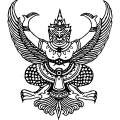 ประกาศองค์การบริหารส่วนตำบลโคกจานเรื่อง  ราคาประเมินทุนทรัพย์ของที่ดินและสิ่งปลูกสร้าง (ภ.ด.ส.1) ชุดที่ 1……………………………………….	 อาศัยอำนาจตามความในมาตรา 39 แห่งพระราชบัญญัติภาษีที่ดินและสิ่งปลูกสร้าง พ.ศ. 2562 ประกอบกับระเบียบกระทรวงมหาดไทยว่าด้วยการดำเนินการตามพระราชบัญญัติภาษีที่ดินและสิ่งปลูกสร้าง พ.ศ. 2562 ให้องค์กรปกครองส่วนท้องถิ่นประกาศราคาประเมินทุนทรัพย์ของที่ดินและสิ่งปลูกสร้าง อัตราภาษีที่จัดเก็บ และรายละเอียดอื่นที่จำเป็นในการจัดเก็บภาษีในแต่ละปี ณ สำนักงานหรือที่ทำการขององค์กรปกครองส่วนท้องถิ่นก่อนวันที่ 1 กุมภาพันธ์ของปีนั้น ซึ่งรัฐมนตรีว่าการกระทรวงมหาดไทย เห็นชอบในขยายกำหนดเวลาดำเนินการภายในเดือนมิถุนายน 2563                 ทั้งนี้ ตามหลักเกณฑ์และวิธีการที่กำหนดในกฎกระทรวง นั้น	กองคลัง องค์การบริหารส่วนตำบลโคกจาน จึงได้จัดทำ ประกาศราคาประเมินทุนทรัพย์ของที่ดินและสิ่งปลูกสร้าง ในเขตองค์การบริหารส่วนตำบลโคกจาน ประจำปี 2563  ชุดที่ 1 (ลำดับที่ ....1.... ถึง  ..84.....)                          โดยมีรายละเอียดตามบัญชีแบบบัญชีราคาประเมินทุนทรัพย์ (ภ.ด.ส.1) ชุดที่ 1 ให้ผู้เสียเสียภาษีชำระภาษีตามแบบแจ้งการประเมินภาษีภายในเดือน สิงหาคม  2563 ณ สำนักงานองค์การบริหารส่วนตำบลโคกจาน หากท่านได้รับแจ้งการประเมินภาษีที่ดินและสิ่งปลูกสร้างแล้ว เห็นว่าการประเมินไม่ถูกต้อง มีสิทธิ์ยืนคำร้องคัดค้านต่อผู้บริหารท้องถิ่น            เพื่อพิจารณาทบทวนตามแบบ ภ.ด.ส. 10 ภายในสามสิบวันนับแต่วันที่ได้รับแจ้งการประเมิน และหากผู้บริหารท้องถิ่นไม่เห็นชอบกับคัดค้านนี้  ให้มีสิทธิอุทธรณ์ต่อคณะกรรมการพิจาณาอุทธรณ์การประเมินภาษี โดยยื่นอุทธรณ์ต่อผู้บริหารท้องถิ่นภายในสามสิบวันนับแต่วันที่ได้รับแจ้งคำวินิจฉัยอุทธรณ์ ทั้งนี้ ตามมาตรา 73 และมาตรา83 แห่งพระราชบัญญัติภาษีที่ดินและสิ่งปลูกสร้าง พ.ศ. 2562	เจ้าของที่ดินและสิ่งปลูกสร้างในเขตองค์การบริหารส่วนตำบลโคกจาน ที่ยังไม่ปรากฏรายชื่อในบัญชีราคาประเมินทุนทรัพย์ที่ดินและสิ่งปลูกสร้างชุดนี้ สามารถติดตามตรวจสอบข้อมูลในประกาศบัญชีราคาประเมินทุนทรัพย์ของที่ดิน และสิ่งปลูกสร้าง ฉบับต่อๆ ไปได้ หากมีข้อสงสัย สอบถามได้ที่ กองคลัง  องค์การบริหารส่วนตำบลโคกจาน โทรศัพท์หมายเลข 0-4542-9344 ในวันและเวลาราชการ	จึงประกาศมาเพื่อทราบโดยทั่วกัน		                         ประกาศ   ณ   วันที่ 3 เดือนสิงหาคม   พ.ศ.  2563                                                                    (นายเทพฤทธิ์   บัวโรย)                                                          นายกองค์การบริหารส่วนตำบลโคกจาน(((นายนายสมาน  ท(Zoนายองลือ)ตำแหน่ง ผู้อำนวยการกองช่าง รักษาราชการแทน      ปลัดองค์การบริหารส่วนตำบล ปฏิบัติหน้าที่      นายกองค์การบริหารส่วนตำบลน้ำเกลี้ยง